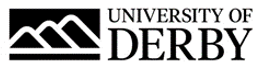 University of Derby Job DescriptionJob SummaryJob TitleTechnical Instructor – Entertainment EngineeringCollege/Department College of Science and EngineeringLocationMarkeaton Street, Derby, DE22 3AW Job Reference Number0430-22Salary£28,120 to £30,914 per annumReports ToTechnical Team LeaderLine Management ResponsibilityYesJob Description and Person SpecificationRole SummaryThe post holder will support practical activities within the College of Engineering and Technology with particular emphasis on Sound, Light & Live Event Engineering, Electronics and Audio disciplines. Working closely with academics and members of technical team you will provide specialist support relating to technical activities. Working across several laboratories with a high degree of autonomy. Provide additional technical support across the college of Engineering as required.You will be part of a technical team responsible for the ongoing maintenance, operation and safety of college equipment. Able to provide full technical support and instruction to students and staff including training and advice on the appropriate use of resources.Principal AccountabilitiesThe details of this Job Description may be reviewed from time to time according to the changing needs, functions and circumstances of the College/ University:Undertake any technical work related to Sound, Light and Live Event Technology. This will include rigging and operating, lighting, sound and video equipment in line with teaching requirements.Undertake any technical work related to our Electrical and Electronics provision. This will include general lab maintenance; preparation of space in line with teaching requirements; development of analogue and digital resources.To deliver formal technical skills instruction sessions, including handouts, to students in the use of resources, software and any relevant health and safety procedures. To include ongoing informal assessment of student competence and effectiveness.To assist with the management and deployment of the area’s technical staff, where appropriate, ensuring the most effective use of technical resources.Maintaining effective liaison with other senior technical advisors, academic and administrative staff to provide the best use of resources and staff. To develop and deliver appropriate schemes of instruction relevant to resource area through close liaison with academic staff and Technical Team Leader.Managing the organization and maintenance of equipment and workshop spaces in the area including equipment asset registers and ensuring compliance with all relevant Health and Safety regulations and policies.Providing technical assistance, student supervision and guidance as agreed with the line manager.Providing input and advice on the forward planning of resources.To assist and support research and knowledge transfer work by providing technical knowledge in appropriate resource areas.Managing technical area budgets in accordance with the University’s Financial Regulations.Assisting in the selection, recruitment and induction of new technical staff in line with the University’s Human Relations Policies and ProceduresEnsuring the provision of appropriate training programmes for all staff.Attending relevant committee meetings as agreed with the Technical Team Leader.Participating in the University’s staff Development Review and engaging in personal staff development to ensure a current awareness of relevant technology as agreed with the relevant Technical Team Leader.Undertaking any other duties as required in agreement with the Technical Team Leader/ Technical Manager.Person SpecificationEssential CriteriaQualificationsDegree in related discipline, or equivalent experiential learning in a related subjectExperienceDemonstrable experience of working in a live performance environmentExperience of installing, operating and maintaining light and sound equipmentExperience of installing, operating and maintaining audio visual equipmentExperience of entertainment rigging, staging units and truss systemsExperience of working to Health and Safety regulationsSkills, knowledge and abilitiesComfortable working at heightsAble to assess loads and safely fly truss systemsAble to assess temporary power installation requirementsAbility to work to deadlinesDemonstrable ability in the use of computer-based equipment and computer literacyAble to manage own time effectively and to work on own initiativeExcellent communication skills; able to communicate effectively to students and colleaguesBusiness requirementsThere will be limited evening and weekend work associated with this postThe ability to travel between University sites and locationsDesirable CriteriaQualificationsIPAF 3A QualificationExperienceEducation sector experienceExperience of training and working with studentsExperience of lighting and sound system designAudio recording experienceVideo and broadcast experienceExperience of electronics and electronic test bench equipmentSkills, knowledge and abilitiesAn awareness of Health and Safety inc. LOLER or PUWER, COSHH, Noise at work regulationsAble to use industry software associated with lighting, audio and video technologiesUnderstanding of audio and video file capture formatsProven knowledge of delivering technical instruction to students and creating teaching materialBenefitsAs well as competitive pay scales, we offer generous holiday entitlement. We also offer opportunities for further salary progression based on performance, and the opportunity to join a contributory pension scheme. The University of Derby is committed to promoting equality, diversity and inclusion. However you identify, we actively celebrate the knowledge, experience and talents each person bringsFor more information on the benefits of working at the University of Derby go to the Benefit pages of our website.